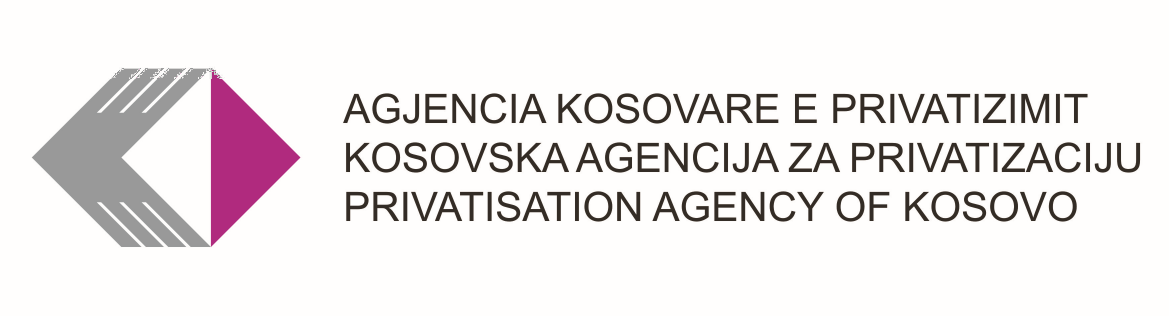 NJOFTIM PËR KANDIDATËT E SUKSESSHËMPas përfundimit të procedurës së rekrutimit Agjencia Kosovare e Privatizimit (AKP) bënë njoftimin për kandidatet e suksesshëm të rekomanduar për emërim nga Komisioni Përzgjedhës i Shërbimit Civil (KPSHC) të AKP-së dhe të miratuar nga Drejtori Menaxhues, për pozitën:Ofrues i Shërbimeve – Zyra Rajonale Prizren  (Nr: ref. 381/2022)Emri dhe Mbiemri i kandidateve të suksesshëm: Valmira Sallauka						Totali i Pikëve të fituara: 85Me respekt,Autoriteti i Likuidimit	05 Korrik 2022